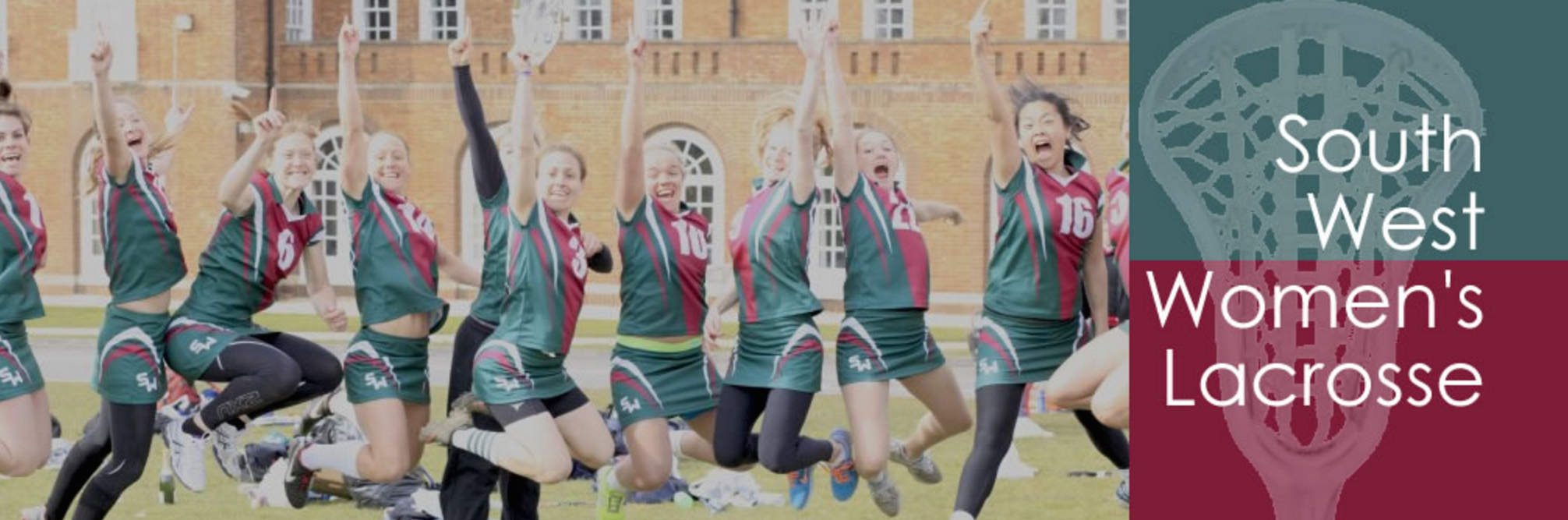 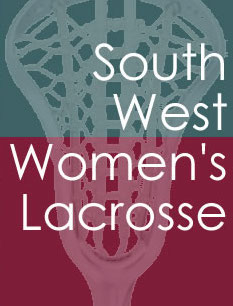 Revised Invitational Schedule 2019/208 teams split into 2 groups of 4, round robin for first 3 fixtures.After Christmas will have 3 rounds of knockouts, dates to stay the same but schedule TBC.Group 1Group 2CheltenhamBristol bombersSouthamptonBath LCBristol UniBournemouthBath LadiesCardiffWeek 1 - Sunday 20th OctoberWeek 1 - Sunday 20th OctoberWeek 1 - Sunday 20th OctoberHome TeamAway TeamGroup 1CheltenhamBath LadiesGroup 1Bristol UniSouthamptonGroup 2Bath LCBristol BombersGroup 2BournemouthCardiff LCWeek 2 - Sunday 17th NovemberWeek 2 - Sunday 17th NovemberWeek 2 - Sunday 17th NovemberHome TeamAway TeamGroup 1Cheltenham Bristol UniGroup 1SouthamptonBath LadiesGroup 2Bristol BombersCardiffGroup 2BathBournemouthWeek 3 - Sunday 8th DecemberWeek 3 - Sunday 8th DecemberWeek 3 - Sunday 8th DecemberHome TeamAway TeamGroup 1SouthamptonCheltenhamGroup 1Bristol UniBath LadiesGroup 2Bristol BombersBournemouthGroup 2BathCardiff